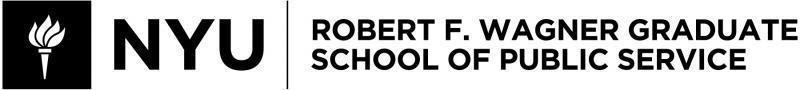 URPL-GP 2415 Public Policy and Planning in New York CityFall 2021Instructor InformationProfessor Mitchell L. MossEmail: moss.mitchell@gmail.comOffice Hours: Tuesdays 3:00-5:00 p.m., or by appointmentTeaching Assistant: Rachel WiseEmail: rwise@nyu.eduOffice Hours: By appointmentCourse InformationClass Meeting Times: Wednesdays 4:55-6:35 p.m.Class Location: GCASL Room 275Course DescriptionThis course analyzes the role of public officials, civic organizations, advocates, and elections in the governance of New York City. We will explore the role of the public sector in the city’s physical and economic development, the financing of essential municipal services, and the forces affecting public safety, education, cultural life, and mass transit. The course will also explore the way in which the state and federal governments influence the city, and the way in which demographic and ethnic change are shaping political participation in local elections. The course will integrate current events into readings and class discussions.During this semester, we will focus on the way in which NYC has responded to disasters, such as the Triangle Shirtwaist Fire of 1911, the Spanish Flu of 1918-19, the terrorist attack of September 11, 2001, and the coronavirus pandemic of 2020. Course and Learning Objectives:analyze the economic, political, technological and demographic forces that influence New York City’s growth and development;identify the key actors, organizations and processes that influence planning and policy making;understand how the media can drive city policies;think critically about specific public policy debates (e.g., race relations, criminal justice, mass transit) and generate your own evaluations of proposed policies; anddemonstrate command of lecture concepts through well-documented writing reinforced by data, maps, and other visuals, and through contributions to class discussions.Learning Assessment TableLearning assessment table: Course objectives covered for each graded assignmentRequired ReadingsStudents will be expected to have read the required readings assigned for a given week prior to lecture. All required readings will be accessible online via Brightspace. Students can rent or purchase the following text at the NYU Bookstore, though PDFs will be made available on Brightspace:Caro, R. (1974). The Power Broker: Robert Moses and the Fall of New York. Vintage.Immediately below each week’s required reading list is a set of suggested readings that I encourage you to read, but doing so is optional. In order to keep readings relevant to current events, readings will be updated a week prior to each class. Weeks with more extensive readings will be uploaded further in advance. Readings can be found in the Lessons tab on Brightspace for that corresponding week.Discussion During many classes, there will be allocated time for students to discuss themes of the class topic. Students will utilize the “raise hand” feature on Zoom to participate. Potential discussion questions will be posted each week with the readings so that students have time to reflect and prepare that week’s topic. While every question may not be directly asked in a class session, preparation of each question will help students comprehend that week’s material.Web ResourcesThe following are news publications, magazines, journals, blogs, and other providers of content focused on New York City and/or New York State politics, policy (budget, education, economic, housing, and transportation, to name a few), or (history of) capital planning. News SourcesamNY: amny.comBklyner.: bklyner.comChalkbeat | New York: chalkbeat.org/nyTHE CITY: city.nycCity & State New York: cityandstateny.comCity Journal: city-journal.orgCity Lab | New York: citylab.com/locations/cities/new-york/ City Limits: citylimits.orgCrain’s Business New York: crainsnewyork.comCurbed New York: ny.curbed.comDaily Intelligencer, New York Magazine: nymag.com/daily/intelligencerDaily Politics (NY Daily News blog): nydailynews.com/news/politics/Gotham Gazette: gothamgazette.comGothamist: gothamist.comNew York Post: nypost.comThe New York Times | N.Y.: nytimes.com/section/nyregion Next City: nextcity.org Observer | Politics: observer.com/politicsPolitico | New York: politico.com/states/new-yorkStreetsblog | NYC: nyc.streetsblog.org Times Union | Capitol Confidential: blog.timesunion.com/capitolThe Village Voice: villagevoice.comWall Street Journal: wsj.comAcademic ResourcesCenter for an Urban Future: nycfuture.orgCenter for New York City Affairs at The New School: centernyc.orgCitizens Budget Commission: cbcny.org Empire Center for Public Policy: empirecenter.org Fiscal Policy Institute: fiscalpolicy.org Manhattan Institute for Policy Research: manhattan-institute.orgMuseum of the City of New York | The Greatest Grid: thegreatestgrid.mcny.org NYU Furman Center for Real Estate & Urban Policy: furmancenter.org NYU Rudin Center for Transportation Policy & Management: wagner.nyu.edu/rudincenter Government AgenciesDepartment of City Planning: nyc.gov/planningIndependent Budget Office of the City of New York: ibo.nyc.ny.usMayor’s Office of Management and Budget: www1.nyc.gov/site/omb/index.pageNYC OpenData: opendata.cityofnewyork.us Office of the New York State Comptroller: osc.state.ny.usPodcasts10 Blocks, City JournalThe Bowery Boys: New York City HistoryBreak in the Case, New York  The Brian Lehrer Show, WNYC Brooklyn Deep Third Rail Brooklyn, USA The City Concealed | THIRTEEN FAQ NYCFlatbush + Main: A Podcast from the Brooklyn Historical SocietyFirewallMax & Murphy, City Limits and Gotham Gazette New York NOW, WMHT NYCEDC Economic Snapshot Public Affairs and Government, CUNY - Baruch College Secrets of NYC, NYC Media What's the [DATA] Point? Citizens Budget Commission and Gotham Gazette BrightspaceStudents will use Brightspace in this course toview the most updated version of the course syllabus,read course announcements,access presentation slides used in previous weeks’ lectures,retrieve any assigned and suggested readings (Lessons tab), andsubmit assignments.Academic IntegrityAcademic integrity is a vital component of Wagner and NYU. All students enrolled in this class are required to read and abide by Wagner’s Academic Code. All Wagner students have already read and signed the Wagner Academic Oath. Plagiarism of any form will not be tolerated and students in this class are expected to report violations to me. If any student in this class is unsure about what is expected of you and how to abide by the academic code, you should consult with me.Henry and Lucy Moses Center for Students with Disabilities at NYUAcademic accommodations are available for students with disabilities.  Please visit the Moses Center for Students with Disabilities (CSD) website and click on the Reasonable Accommodations and How to Register tab or call or email CSD (at 212-998-4980 or mosescsd@nyu.edu) for information. Students who are requesting academic accommodations are strongly advised to reach out to the Moses Center as early as possible in the semester for assistance.NYU’s Calendar Policy on Religious HolidaysNYU’s Calendar Policy on Religious Holidays states that members of any religious group may, without penalty, absent themselves from classes when required in compliance with their religious obligations. Please notify me in advance of religious holidays that might coincide with exams to schedule mutually acceptable alternatives.Assignments and GradingAssignments must be submitted as a Word Document to Brightspace by the due date and time denoted on the syllabus. It is your responsibility to check that the uploaded assignment is in the correct file format and accessible, or the assignment will be penalized for lateness. All submitted assignments will be run through TurnItIn. Your final grade for this course will be calculated as follows:COVID-19 Essay (5%)Due to Brightspace before our week 2 lecture on Wednesday, September 15 at 4:55 p.m., you will compose a short essay of approximately 200-400 words that answers the question: How has the COVID-19 pandemic changed New York City? There is no right answer to this question; your essay should reflect your personal perspective and original predictions about NYC’s post-pandemic future.Midterm Exam (30%)The midterm exam will be a take-home assignment in which you will compose short answer responses to a set of prompts relating to the course topics covered during the first half of the semester. Formulate your answers using all relevant course materials, write with brevity and purpose, and be sure to properly cite all your sources. I will post more detailed instructions in regards to content, format, and submission for each of the written assignments you will complete for this course on Brightspace further into the semester.Policy Memo (35%)Detailed assignment instructions will be posted on Brightspace later in the semester.Final Exam (30%)The final exam will take the same form as the midterm: a take-home assignment in which you will compose short answer responses to a set of prompts relating to the course topics covered during the second half of the semester. Late PolicyAssignment deadline extensions will be granted in cases of emergencies. Assignments submitted late without extensions will be penalized. Overview of the SemesterGraded AssignmentCourse Objective CoveredCOVID-19 Essay#1 and 2Midterm Exam#1, 2, 3, and 4Policy Memo#1, 2, 4, and 5Final Exam#1, 2, 3, and 4WeekDateLecture Topic and Deliverables109/08/2021What Makes New York New York209/15/2021The Melting Pot That Never WasSubmit COVID-19 essay to Brightspace by 4:55 p.m.309/22/2021Power and Politics in New York City409/29/2021How a Mayor Makes a DifferenceMidterm exam instructions posted to Brightspace.510/06/2021How NYC Raises and Spends Money 6 10/13/2021How Disasters Shape NYC Policies710/20/2021Economic Development and InequalitySubmit midterm exam to Brightspace by 4:55 p.m. 810/27/2021The Subway City and New Modes of Mobility911/03/2021Why Elections MatterPolicy Memo instructions posted to Brightspace1011/10/2021The Politics of Public Safety 1111/17/2021Planning and PreservationPolicy Memo Topic Proposal due1211/24/2021Neighborhood Change and Conflict1312/01/2021Race, Achievement, and Choice in EducationSubmit policy memo to Brightspace by 4:55 p.m.Final exam instructions posted to Brightspace.1412/08/2021The Politics of Open Space —12/15/2021Submit final exam to Brightspace by 4:55 p.m.